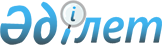 О признании утратившими силу некоторых постановлений акиматаПостановление акимата Западно-Казахстанской области от 8 августа 2022 года № 150. Зарегистрировано в Министерстве юстиции Республики Казахстан 9 августа 2022 года № 29064
      В соответствии со статьей 37 Закона Республики Казахстан "О местном государственном управлении и самоуправлении в Республике Казахстан", статьей 27 Закона Республики Казахстан "О правовых актах", акимат Западно-Казахстанской области ПОСТАНОВЛЯЕТ: 
      1. Признать утратившими силу:
      постановление акимата Западно-Казахстанской области от 13 апреля 2015 года № 98 "Об утверждении Правил расчета норм образования и накопления коммунальных отходов в Западно-Казахстанской области" (зарегистрировано в реестре государственной регистрации нормативных правовых актов за № 3914);
      постановление акимата Западно-Казахстанской области от 12 февраля 2020 года № 20 "О внесении изменений в постановление акимата Западно-Казахстанской области от 13 апреля 2015 года №98 "Об утверждении Правил расчета норм образования и накопления коммунальных отходов в Западно-Казахстанской области" (зарегистрировано в реестре государственной регистрации нормативных правовых актов за № 6029).
      2. Контроль за исполнением настоящего постановления возложить на курирующего заместителя акима Западно-Казахстанской области.
      3. Настоящее постановление вводится в действие по истечении десяти календарных дней после дня его первого официального опубликования.
					© 2012. РГП на ПХВ «Институт законодательства и правовой информации Республики Казахстан» Министерства юстиции Республики Казахстан
				
      Аким Западно-Казахстанской области

Г. Искалиев
